LODGINGLodging youth apprentices ensure that guests on vacation or business travel have a pleasant experience at a hotel, motel, or other types of establishments with accommodations. Lodging apprentices also assist with ensuring that the establishment is run safely, efficiently, and profitably.Length of Apprenticeship:   One yearoccupational CompetenciesYouth apprentices must complete a total of 16 competencies per year. Fifteen must be from the list below. If necessary, employers can substitute 1 competency per year with another occupationally appropriate skill. That skill should be added to the competency list for assessment. Post-Secondary Pathway OpportunitiesThere are several post-secondary pathway opportunities in this area. The following is a partial list.Hospitality Management Hotel and Restaurant Management Lodging and Hospitality Specialist Youth Apprentice informationRequirementsLevel One RequirementsYouth apprentices must complete ALL the items listed below. Check completed areas.  Competency checklist  Employability Skills checklist (in this OJL Guide) or the DPI Employability Skills Certificate   Related instruction equal to 1 high school credit or at least 3 college credits  Minimum of 450 work hoursHoursRecord the hours the youth apprentice worked.Related Instruction YEAR 1: Indicate which related instruction courses the youth apprentice completed.  SIGNATURESThe On-the-Job Learning Performance Standards Guide includes a list of competencies youth apprentices learn through mentoring and training at the worksite. Instructions for the Worksite Employers/Mentors and School-Based or YA coordinators: This document should be reviewed with the employer/mentor, school-based or YA coordinator on a regular basis with the youth apprentice to record progress and plan future steps to ensure completion of the required competencies. Mentors, school-based/YA coordinator, and the apprentice sign below.employability Skills (TO BE COMPLETED BY yA EMPLOYER/MENTOR)Youth apprentices must demonstrate key employability skills. The DWD YA program employability skills requirement may be attained and demonstrated through two processes. (See options listed below.) Employability skills must be completed for every year a student is in the program.  The DPI Employability Skills Certificate may be counted as meeting one of those two years, provided the certificate is earned in the same year the student is enrolled in youth apprenticeship or they can complete the YA Employability Skills in the OJL. The Employability Skills Certificate must be obtained through the DPI.If a student has successfully completed a Wisconsin Department of Public Instruction (DPI) State-Certified Cooperative Education, Co-Op Employability Skill certification then they have met the YA Employability Skills requirement for that year.  A copy of the student’s DPI Co-Op Employability Skill Certificate must be maintained on file with their YA regional consortium. Earned Wisconsin Employability Skills Certificate (checked if applicable) or, Completed and rated “Employability Skills” through this YA OJL guide as described below. The following skills are required of all youth apprentices.OCCUPATIONAL Competencies 
(TO BE COMPLETED BY yA EMPLOYER/MENTOR)Youth apprentices must perform a total of 16 competencies. Fifteen must come from the list below. If necessary, employers can substitute up to 1 competency per year with another occupationally appropriate skill. That skill should be added to the bottom of the list for assessment.Rating Scale3: Exceeds entry level criteria | Requires minimal supervision | Consistently displays this behavior 2: Meets entry level criteria | Requires some supervision | Often displays this behavior 1: Needs improvement | Requires much assistance and supervision | Rarely displays this behaviorIf any competencies are rated "1" on the final performance review checklist that is submitted to WI DWD it is considered a failed checklist.YA Post-Program Completion survey: Employer FeedbackEmployers complete the following information.  YA Coordinators will enter this into the Post-Program Completion Survey. YA Post-Program Completion survey: completed by YA consortiumThe Post-Program Completion Survey form is to be provided to each student completing the Youth Apprenticeship program to capture information on the student's plans after leaving the program. This form should be completed by the Youth Apprenticeship Coordinator to capture information from all high school seniors and their employers after successful completion of the Youth Apprenticeship Program.  The form should be completed during the final meeting between the student, mentor, and Youth Apprenticeship Coordinator, when the final checklist or On-the-Job Learning (OJL) Guide is filled out and signed. Information captured on this form must be entered online using the Youth Apprenticeship Online Data Application (YODA) System. No part of this document may be altered, duplicated, or extracted without written consent from the Wisconsin Department of Workforce Development (DWD). DWD is an equal opportunity employer and service provider. If you have a disability and need assistance with this information, please dial 7-1-1 for Wisconsin Relay Service. Please contact the Division of Employment and Training at 888-258-9966 and press 6 to request information in an alternate format, including translated to another language.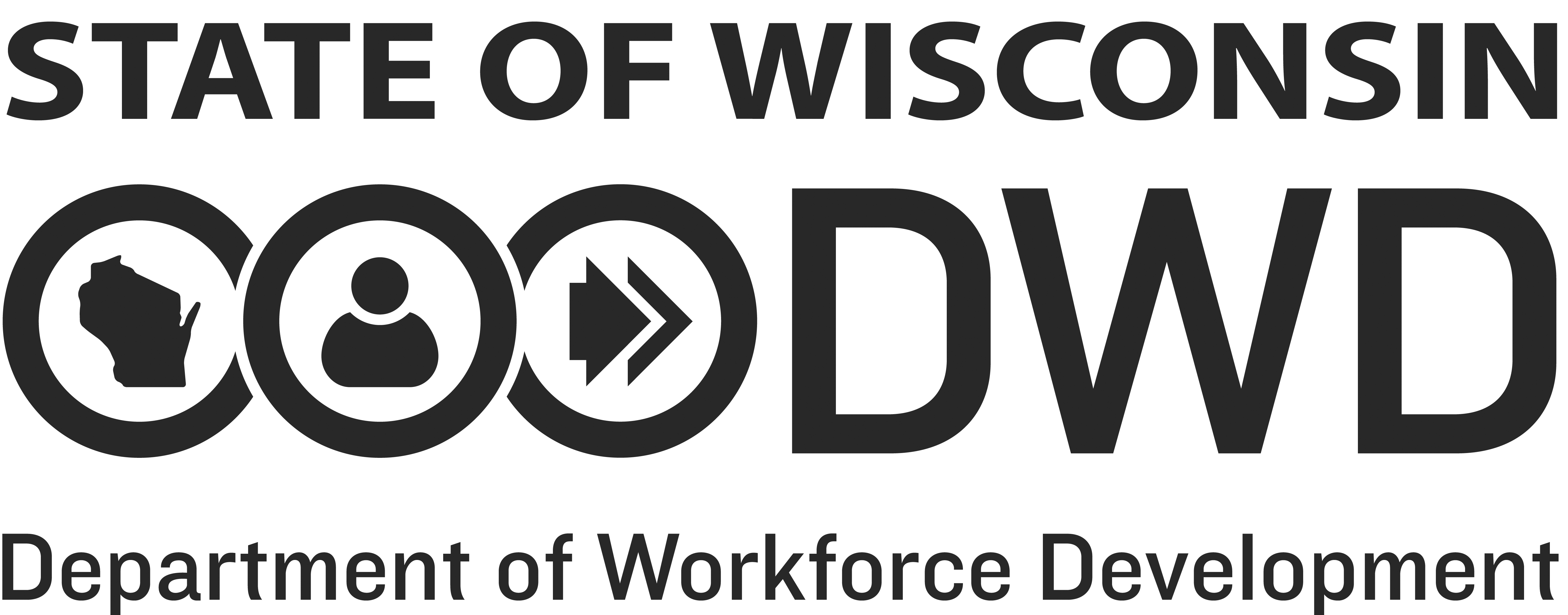 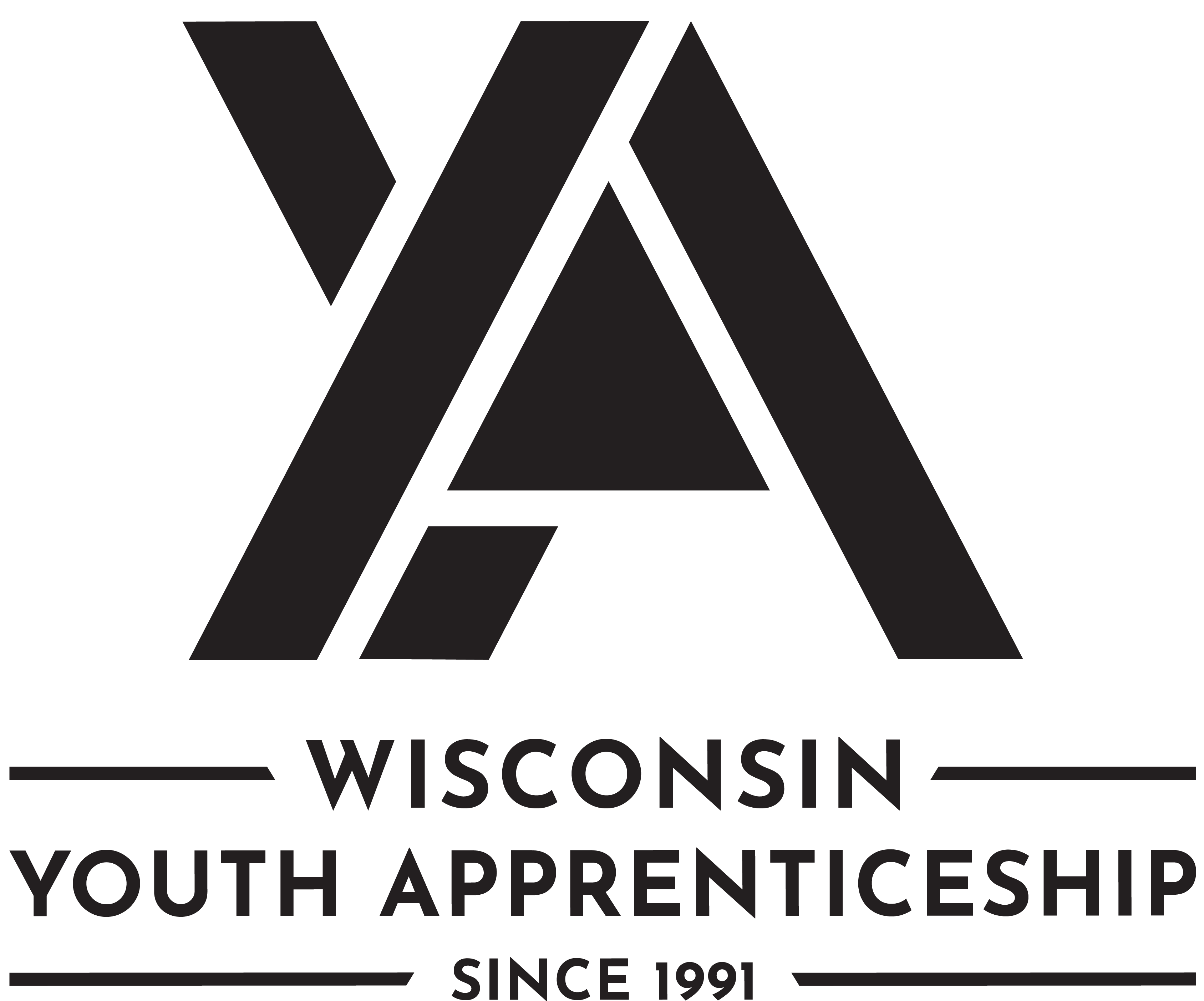 LodgingYouth ApprenticeshipCompetencies  Operate a telecommunications system Process reservationsAssist with guest arrival and departureRegister the guestServe as guest liaisonProcess guest checkoutPerform special guest servicesPerform Front Office DutiesPrepare cleaning supplies and cartsClean public spaces- FloorsClean public spaces- Lobby/Front DeskClean public spaces- Other AreasClean guest roomsClean laundryManage room supply and linen inventoryAssist with management tasksLodgingYouth ApprenticeshipOn-the-Job Learning Performance Standards Guide(tO BE COMPLETED BY ya cONSORTIUM)Youth Apprentice Name Youth Apprentice Name YA Coordinator YA ConsortiumSchool DistrictHigh School Graduation DateTotal Hours EmployedCompany NameTelephone NumberDual CreditCourse Number and TitleCreditsInstruction ProviderEmployer/Mentor SignatureEmployer/Mentor SignatureEmployer/MentorEmployer/MentorBusiness/CompanyBusiness/CompanyDate SignedDate SignedSchool-Based and/or YA Coordinator SignatureSchool-Based and/or YA Coordinator SignatureSchool-Based and/or YA CoordinatorSchool-Based and/or YA CoordinatorSchool District or OrganizationSchool District or OrganizationDate SignedDate SignedYouth Apprentice SignatureYouth Apprentice SignatureYouth ApprenticeYouth ApprenticeSchool District / High SchoolSchool District / High SchoolDate SignedDate Signed3Exceeds Expectations:  Exceeds entry-level criteria; requires minimal supervision; consistently displays this behavior2Meets Expectations:  Meets entry-level criteria; requires some supervision; often displays this behavior1Working to Meet Expectations:  Needs improvement; requires much assistance and supervision; rarely displays this behaviorEmployability SkillsRatingRatingRatingCompetency and Rating CriteriaCompetency and Rating CriteriaMinimum Rating of 2 for EACHCheck RatingMinimum Rating of 2 for EACHCheck RatingMinimum Rating of 2 for EACHCheck RatingCompetency and Rating CriteriaCompetency and Rating Criteria123Develops positive work relationships with others.Examples of qualities and habits that the employee might exhibit include . . . Interacts with others with respect and in a non-judgmental mannerResponds to others in an appropriate and non-offensive mannerHelps co-workers and peers accomplish tasks or goalsApplies problem-solving strategies to improve relations with othersWhen managing others, shows traits such as compassion, listening, coaching, team development, and appreciationDevelops positive work relationships with others.Examples of qualities and habits that the employee might exhibit include . . . Interacts with others with respect and in a non-judgmental mannerResponds to others in an appropriate and non-offensive mannerHelps co-workers and peers accomplish tasks or goalsApplies problem-solving strategies to improve relations with othersWhen managing others, shows traits such as compassion, listening, coaching, team development, and appreciationCommunicates effectively with othersExamples of qualities and habits that the employee might exhibit include . . . Adjusts the communication approach for the target audience, purpose, and situation to maximize impactOrganizes messages/information in a logical and helpful mannerSpeaks clearly and writes legiblyModels behaviors to show active listeningApplies what was read to actual practiceAsks appropriate questions for clarityCommunicates effectively with othersExamples of qualities and habits that the employee might exhibit include . . . Adjusts the communication approach for the target audience, purpose, and situation to maximize impactOrganizes messages/information in a logical and helpful mannerSpeaks clearly and writes legiblyModels behaviors to show active listeningApplies what was read to actual practiceAsks appropriate questions for clarityCollaborates with othersExamples of qualities and habits that the employee might exhibit include . . . Works effectively in teams with people of diverse backgrounds regardless of sex, race, ethnicity, nationality, sexuality, religion, political views, and abilitiesShares responsibility for collaborative work and decision makingUses the problem-solving process to work through differences of opinion in a constructive manner to achieve a reasonable compromiseAvoids contributing to an unproductive group conflictShares information and carries out responsibilities in a timely mannerCollaborates with othersExamples of qualities and habits that the employee might exhibit include . . . Works effectively in teams with people of diverse backgrounds regardless of sex, race, ethnicity, nationality, sexuality, religion, political views, and abilitiesShares responsibility for collaborative work and decision makingUses the problem-solving process to work through differences of opinion in a constructive manner to achieve a reasonable compromiseAvoids contributing to an unproductive group conflictShares information and carries out responsibilities in a timely mannerMaintains composure under pressureExamples of qualities and habits that the employee might exhibit include . . . Uses critical thinking to determine the best options or outcomes when faced with a challenging situationCarries out assigned duties while under pressureActs in a respectful, professional, and non-offensive manner while under pressureApplies stress management techniques to cope under pressureMaintains composure under pressureExamples of qualities and habits that the employee might exhibit include . . . Uses critical thinking to determine the best options or outcomes when faced with a challenging situationCarries out assigned duties while under pressureActs in a respectful, professional, and non-offensive manner while under pressureApplies stress management techniques to cope under pressureDemonstrates integrityExamples of qualities and habits that the employee might exhibit include . . . Carries out responsibilities in an ethical, legal and confidential mannerResponds to situations in a timely mannerTakes personal responsibility to correct problemsModels behaviors that demonstrate self-discipline, reliability, and dependabilityDemonstrates integrityExamples of qualities and habits that the employee might exhibit include . . . Carries out responsibilities in an ethical, legal and confidential mannerResponds to situations in a timely mannerTakes personal responsibility to correct problemsModels behaviors that demonstrate self-discipline, reliability, and dependabilityPerforms quality workExamples of qualities and habits that the employee might exhibit include . . . Carries out written and verbal directions accuratelyCompletes work efficiently and effectivelyPerforms calculations accuratelyConserves resources, supplies, and materials to minimize costs and environmental impactUses equipment, technology, and work strategies to improve workflowApplies problem-solving strategies to improve productivityAdheres to worksite regulations and practicesMaintains an organized work areaPerforms quality workExamples of qualities and habits that the employee might exhibit include . . . Carries out written and verbal directions accuratelyCompletes work efficiently and effectivelyPerforms calculations accuratelyConserves resources, supplies, and materials to minimize costs and environmental impactUses equipment, technology, and work strategies to improve workflowApplies problem-solving strategies to improve productivityAdheres to worksite regulations and practicesMaintains an organized work areaProvides quality goods or services (internal and external)Examples of qualities and habits that the employee might exhibit include . . . Shows support for the organizational goals and principles by own personal actionsDisplays a respectful and professional image to customersDisplays an enthusiastic attitude and desire to take care of customer needs Seeks out ways to increase customer satisfactionProduces goods to workplace specificationsProvides quality goods or services (internal and external)Examples of qualities and habits that the employee might exhibit include . . . Shows support for the organizational goals and principles by own personal actionsDisplays a respectful and professional image to customersDisplays an enthusiastic attitude and desire to take care of customer needs Seeks out ways to increase customer satisfactionProduces goods to workplace specificationsShows initiative and self-directionExamples of qualities and habits that the employee might exhibit include . . . Prioritizes and carries out responsibilities without being toldResponds with enthusiasm and flexibility to handle tasks that need immediate attentionReflects on any unsatisfactory outcome as an opportunity to learnImproves personal performance by doing something different or differentlyAnalyzes how own actions impact the overall organizationSupports own action with sound reasoning and principlesBalances personal activities to minimize interference with work responsibilitiesShows initiative and self-directionExamples of qualities and habits that the employee might exhibit include . . . Prioritizes and carries out responsibilities without being toldResponds with enthusiasm and flexibility to handle tasks that need immediate attentionReflects on any unsatisfactory outcome as an opportunity to learnImproves personal performance by doing something different or differentlyAnalyzes how own actions impact the overall organizationSupports own action with sound reasoning and principlesBalances personal activities to minimize interference with work responsibilitiesAdapts to changeExamples of qualities and habits that the employee might exhibit include . . . Shows flexibility and willingness to learn new skills for various job rolesUses problem-solving and critical-thinking skills to cope with changing circumstancesModifies own work behavior based on feedback, unsatisfactory outcomes, efficiency, and effectivenessDisplays a "can do" attitudeAdapts to changeExamples of qualities and habits that the employee might exhibit include . . . Shows flexibility and willingness to learn new skills for various job rolesUses problem-solving and critical-thinking skills to cope with changing circumstancesModifies own work behavior based on feedback, unsatisfactory outcomes, efficiency, and effectivenessDisplays a "can do" attitudeDemonstrates safety and security regulations and practicesExamples of qualities and habits that the employee might exhibit include . . . Follows personal safety requirementsMaintains a safe work environmentDemonstrates professional role in an emergencyFollows security proceduresMaintains confidentialityDemonstrates safety and security regulations and practicesExamples of qualities and habits that the employee might exhibit include . . . Follows personal safety requirementsMaintains a safe work environmentDemonstrates professional role in an emergencyFollows security proceduresMaintains confidentialityApplies job-related technology, information, and mediaExamples of qualities and habits that the employee might exhibit include . . . Applies technology effectively in the workplaceAssesses and evaluates information on the jobAssesses training manuals, website, and other media related to the jobApplies job-related technology, information, and mediaExamples of qualities and habits that the employee might exhibit include . . . Applies technology effectively in the workplaceAssesses and evaluates information on the jobAssesses training manuals, website, and other media related to the jobFulfills training or certification requirements for employmentExamples of this requirement may include . . . Participation in required career-related training and/or educational programsPassing certification tests to qualify for licensure and/or certificationParticipation in company training or orientationFulfills training or certification requirements for employmentExamples of this requirement may include . . . Participation in required career-related training and/or educational programsPassing certification tests to qualify for licensure and/or certificationParticipation in company training or orientationSets personal goals for improvementExamples of this requirement may include . . . Setting goals that are specific and measurableSetting work-related goals that align with the organization's missionIdentifying strategies to reach goalsReflecting on goal progress to regularly evaluate and modify goalsSets personal goals for improvementExamples of this requirement may include . . . Setting goals that are specific and measurableSetting work-related goals that align with the organization's missionIdentifying strategies to reach goalsReflecting on goal progress to regularly evaluate and modify goalsOccupational CompetenciesRatingRatingRatingCompetency and Rating CriteriaMinimum Rating of 2 for EACHCheck RatingMinimum Rating of 2 for EACHCheck RatingMinimum Rating of 2 for EACHCheck RatingCompetency and Rating Criteria1231. Operate a telecommunications system use the computer system and/or switchboardmaintain/use the guest information directoryrespond to guest questions appropriatelyprocess guest chargesprocess wake-up callsfollow guest privacy and security measuresprocess mail/packages/emails etc.complete/run reports and formsrespond to emergencies and alarms as requiredassist with property evacuation through telecommunication systems, if applicable respond to dissatisfied guests2. Process reservations	use the reservations computer systemgreet callers and direct callsdetermine availabilitytake reservations by telephone, form, or internettake reservations for guests in group blocksmodify or cancel a reservationpromotes special marketing programsblock roomsassist guests with special requestsprocess reservation records and confirmationsset up/monitor group reservation mastersgive directionsprovide information to potential guests, as requested3. Assist with guest arrival and departurewelcome guests and offer assistancemaintain a clear drive-up/drop off areause the guest information recordsload and transport luggage/other articlesassist with luggage for group arrivals and departuresdeliver guest service equipment/suppliesprovide door service for guests, if applicable assist/guide guests to roomshow rooms/check rooms for occupancyprovide storage for guest luggagearrange transportation for guestsclean entrance/ lobby/bell-valet stand/luggage cartsmonitor parking and sidewalk areas area(s) for safety and accessibilityreport vehicle accidents, if requested4. Register the guestuse front desk equipmentorganize the front desk/prepare for check-insprepare and use the arrival reservation recordsgreet guests according to organization-specific standardsprovide hotel information to guest(s)block and unblock roomset up preregistrationsapply guest privacy/security measuresuse security measures to confirm guest identity and maintain privacycheck pre-registration information is completeidentify the length of stayidentify the method of paymentsecure authorization for credit cardsissue keys or electronic keycards to registering guests using standard guidelinesuse effective sales techniques to upsellpreregister and check in group arrivalsrelocate guests in sold-out situationsprocess mail/packages/faxes/emailsmaintain guest information recordsuse property maps to direct guests to room locationshandle special requests/service problems for guests pick up, use, balance, and turns in the cash bankprocess late chargesprocess wake-up calls, if requested5. Serve as guest liaisonuse the computer system and guest history systemorder VIP amenities, if applicableprepare/place welcome notes in guestroomsmake courtesy calls to guestsmaintain the guest information recordsprovide information about local restaurants/destinationsrespond to guest inquiries or requestsprepare maps and provides directionsprepare and send thank-you notesassist guests with future reservationsassist guests with travel reservationsarrange transportation for guestsarrange services for guestsarrange tours/activities for guests, if requestedrespond to guest concernsrespond to emergencies and alarms as required6. Process guest checkoutapply guest privacy/security measuresverify account informationpost guest charges and paymentsinquire about recent chargescheck for mail, messages, and faxescheck for safe deposit or in-room safe keyssecure the room key or electronic keycard if applicablepresent the account for payment to the guestinquire about guest satisfaction to update guest profileadjust disputed guest chargesverify the method of payment established at registrationprocess guest account paymentscombine payment methods to serve guests/customersoperate POS (point of sale) system and/or cash registersettle guest check and thanks guest(s)update the room's status through the property's inventory systemkeep the front desk clean and orderlyreconcile room status/housekeeping reportprepare a current status report7. Perform special guest servicesprocess safe-deposit-box transactions, if requestedprocess/deliver mail, messages, faxes, email, etc.provide valet parking, if requestedarrange for item(s) or service(s) requested by guest(s)respond to guest service issuesescalate service issues to management when necessaryprocess lost and found itemsprepare maps and provide directions8. Perform Front Office dutiesassist with preparing room availability forecastsreview the arrivals list for errorscall competing properties/monitor businessassist to calculate percentages and a 10-day forecastprocess prepayments/advance depositsprocess reservation changes/cancellationsprocess travel agent no-shows/cancellationsprocess paymentsprocess gift certificatesprocess a direct bill accountcombines payment methods to serve guests/customersoperate POS (point of sale) system and/or cash registersettle guest check and thank guest(s)Complete/run all required reportsbalance end of shift transactions9. Prepare cleaning supplies and cartsobtain required supplies from storage for area to be cleanedrestock carts with suppliesuse personal protective equipment (PPE) as requiredhandle cleaning solutions and chemicals safely, as indicated on SDSwash hands as requiredreturn used supplies to storage or for disposal as requiredkeep cart organizedcomplete required records for stocking, use, and return/disposal of supplies10. Clean public spaces - Floorssweep/mop hard floorsclean and wax tile floorsvacuum carpetssteam-extract carpetsremove stains from carpetscomplete cleaning records11. Clean public spaces - Lobby/Front Deskempty and clean public trash cansempty and clean public ash urnsclean mirrors and dust furnishingsmove furniturevacuum fabric and upholsteryremove stains from fabric upholsterysteam-extract fabric upholsteryclean walls and baseboardsclean doorsclean chandeliers/light fixtures/fansclean HVAC grates and ventscomplete cleaning records12. Clean public spaces - Other Areasempty and clean public trash cansempty and clean public ash urnsclean mirrors and dust furnishingsclean HVAC grates and ventsclean doorsclean vending/ice machines and areasclean/sanitize public drinking fountainsclean stairwell/rails/fire corridors/ledgesclean elevatorsclean public telephone areasclean/restock public/employee restroomsclean/supply the pool and changing rooms, if applicable clean employee cafeteria or break areascomplete cleaning records13. Clean guest roomsuse a room status report to identify guestrooms for cleaninglocate vacated guest rooms on status reportenter the guestroom appropriatelyprepare the guestroom for cleaning according to organization-specific proceduresprepare the bathroom for cleaning according to organization-specific proceduresclean the tub and shower areaclean the toiletclean the sink and vanityclean the bathroomclean the guestroom closetmake the bed(s)dust the guestroomreplenish supplies and amenitiesclean windows, tracks, and sillsleave room guest readyreport and corrects problems found during inspectioncomplete end-of-shift dutiesset up or remove special guest service equipmentcomplete cleaning records14. Clean laundryreview organization financial reportssort linens and uniformspre-treat and/or rewash heavily soiled itemsproperly handle biohazards and report according to standardsload, operate, and unload washers and dryersiron linens by hand or mechanicallyfold linens by hand or mechanicallymend and sews linens and/or uniforms, if applicable clean and maintains work areasfill banquet/restaurant linen requisitionsdeliver guest service suppliesprocess contract-cleaned linens/uniforms, if applicable issue and receive employee uniforms, if applicable restock housekeeping closets and cartsmaintain required records15. Manage room supply and linen inventorytake physical inventory of room supplies and linens periodically against inventory records review inventories and records to determine room supply and linen quantity to order review discard records calculate Periodic Automatic Replenishment (PAR) number of room supplies and linens needed for full occupancy order room supplies and linens as needed to maintain physical inventory as required receive items upon delivery as required verify actual shipment received with purchase order and forwards documentation to appropriate person(s) store items as required16. Assist with management tasksestablish or review criteria for cleaning guestrooms and public areas establish and review criteria for laundry services evaluate time-based tasks for estimated times schedule staff based on capacity forecasts and estimated times determine the values of inventory or stock calculate labor cost and methods to meet goals evaluate PAR levels determine PAR levelsCompetency Substitute (if you replaced a competency above, note the competency and rating)Comments:Comments:Comments:Comments:Post-Program Completion SurveyYouth ApprenticeshipYA Employer Post-Program Completion QuestionsYA Employer Post-Program Completion QuestionsWill you offer or have you offered the Youth Apprentice a continuing position with your company?YesNoIf continuing position offered to youth apprentice, did they accept?YesNoIf yes, please answer the questions below:If yes, please answer the questions below:Was the offer for full time or part time work?Full-timePart-timeTitle of the position offered:Title of the position offered:What is the wage of the continuing employment offer?What is the wage of the continuing employment offer?If applicable, will the youth apprentice advance to a Registered Apprenticeship?If applicable, will the youth apprentice advance to a Registered Apprenticeship?